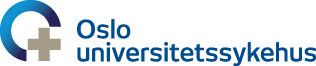      Ous BedriftsidrettslagGruppeårsberetning 2018/2019Lag/gren: Fotball damer Dato: 12.01.19Gruppeleder: Henriette EbbestadInformasjon om laget/grenen:Damelaget i fotball spiller seriespill vinter (5 èr) og sommer (7 èr).Sportslige resultater:Blant de beste lagene i vår gren. Sølv for damene og gull i mix i DNHL.Mange av de samme spillerne. Treningsoppmøte:Dårlig oppmøte.Rekruttering:I løpet av 2018 har vi hatt flere som har vært å prøvespilt, men har endt opp med ca 4-5 stk som har fortsatt. Jeg syns alle deltagerne er flinke til å rekruttere og spørre på sine arbeidsplasser. Felles aktiviteter:Vi hadde nyttårsbord i januar 2018. Vi har også prøvd å få til en ekstra løpetrening i uka, samt at spillerne har fått tilbud om å trene med 4 div laget til VIF. Annet: Vi har også en egen facebookgruppe der jeg og de andre medlemmene kan legge ut informasjon, samt melde seg på treninger og kamper. Den heter: OUS Bedriftsidrettslag håndball 